ALLEGATO A – ISTANZA DI PARTECIPAZIONE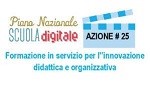 Oggetto: Avviso pubblico prot. n. 17753 dell'8 giugno 2021 per la realizzazione di attività formative sull'insegnamento delle discipline STEAM nell'ambito del Piano nazionale per la scuola digitale. _l_ sottoscritt________________________________nat_ a __________________il ____________ residente a ______________________________prov._____ nazionalità______________________ recapiti telefonici______________________________ docente di scuola_____________________ indirizzo e-mail_________________________ codice fiscale_______________________________ CHIEDEdi partecipare alla selezione per l’iscrizione all’albo dei tutor per il progetto “Ali.Na.S.: Alimentazione, Natura, Scienze”.A tal fine dichiara la propria disponibilità a svolgere l’incarico secondo il calendario approntato dal gruppo di Progetto e a partecipare alle attività e alle altre attività funzionali alla realizzazione del progetto.  Allega:- CV in formato europeo- Allegato B_l_  sottoscritt_ dichiara di aver preso visione del bando e autorizza al trattamento dei dati personali così come previsto dalla normativa vigente per fini funzionali all’incarico.In fedeVenezia,                                                                                                            FIRMA